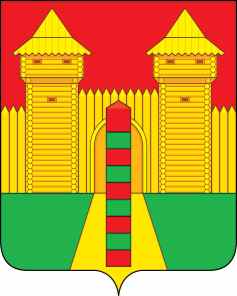 АДМИНИСТРАЦИЯ  МУНИЦИПАЛЬНОГО  ОБРАЗОВАНИЯ «ШУМЯЧСКИЙ  РАЙОН» СМОЛЕНСКОЙ  ОБЛАСТИРАСПОРЯЖЕНИЕот  12.11.2020г. № 362-р       п. ШумячиВнести в состав комиссии при Администрации муниципального образования «Шумячский район» Смоленской области по бюджетным проектировкам на очередной финансовый год и плановый период, утверждённый  распоряжением Администрации муниципального образования «Шумячский район» Смоленской области от 27.07.2016 года № 173-р (в редакции распоряжений Администрации муниципального образования «Шумячский район» Смоленской области  от 09.11.2018 года № 326-р, от 07.11.2019 года № 373-р), следующие изменения:позицию:заменить позицией следующего содержания:исключить позицию:позицию:заменить позицией следующего содержания:Глава муниципального образования«Шумячский район»  Смоленской области                                           А.Н. ВасильевО внесении изменений в состав комиссии при Администрации муниципального образования «Шумячский район»             Смоленской области по бюджетным          проектировкам на очередной финансовый год и плановый период        «Заходная Надежда Григорьевна-- Начальник Финансового управления Администрации муниципального образования «Шумячский район» Смоленской области,  заместитель председателя  комиссии»;        «Вознова Юлия Викторовна-- Начальник Финансового управления Администрации муниципального образования «Шумячский район» Смоленской области,  заместитель председателя  комиссии»;«Быков Анатолий Николаевич-- главный специалист сектора организационного обеспечения деятельности Администрации муниципального образования «Шумячский район» Смоленской области»;        «Царев Анатолий Владимирович-- заместитель Главы муниципального образования «Шумячский район» Смоленской области»;        «Буфистов Константин Евгеньевич-- заместитель Главы муниципального образования «Шумячский район» Смоленской области».